4月28日每日一练1.一个孩子出现打人行为，因此父母规定他一个星期不准玩电脑，这种做法属于( )。   [单选题]正确率：75%2.离下课还有10分钟，这时候一些小朋友的注意力开始涣散，老师说，如果大家认真听课，下课了我就带大家玩游戏，学生开始认真听课了，老师采取的措施是( )。   [单选题]正确率：100%3.学生对自己说“如果我能在这次月考中考进全校前十名，我就奖励自己去买一件衣服”，这属于( )。   [单选题]正确率：85%4.“杀鸡儆猴”属于( )。   [单选题]正确率：90%5.提出认知地图理论的心理学家是( )。   [单选题]正确率：45%选项小计比例A.消退00%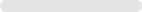 B.惩罚 (答案)1575%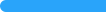 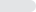 C.负强化420%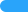 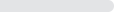 D.逃避15%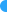 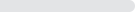 选项小计比例A.正强化 (答案)20100%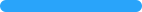 B.负强化00%C.惩罚00%D.消退00%选项小计比例A.自我强化 (答案)1785%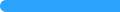 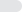 B.直接强化15%C.替代强化210%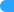 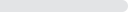 D.负强化00%选项小计比例A.替代性强化 (答案)1890%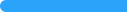 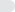 B.直接强化210%C.自我强化00%D.正强化00%选项小计比例A.桑代克210%B.苛勒420%C.布鲁纳525%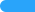 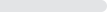 D.托尔曼 (答案)945%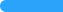 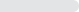 